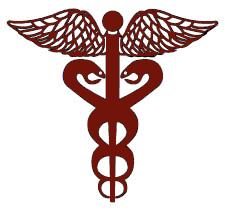  П О З И В         ЗА ПОДНОШЕЊЕ ПОНУДАНазив наручиоца: ДОМ ЗДРАВЉА „БОГАТИЋ“ БОГАТИЋАдреса: МИЈЕ ЈОВАНОВИЋ 25, БОГАТИЋИнтернет страница: www.dzbogatic.org.rsВрста наручиоца: здравствена установаВрста поступка јавне набавке: јавна набавка мале вредностиВрста предмета: добра-канцеларијски материјал за потребе Дома здравља Богатић.Ознака из Општег речника набавки: 30192000– канцеларијски материјалИзбор најповољније понуде ће се извршити применом критеријума најнижа понуђена ценаКонкурсна документација се може преузети са портала Управе за јавне набавке и са интернет стране Општине Богатић: www.dzbogatic.org.rsПонуду са доказима о испуњености услова из конкурсне документације, понуђач доставља Дому здравља Богатић, у затвореној коверти на адресу: Дом здравља Богатић, ул. Мије Јовановић бр.25, Богатић, са напоменом:« ПОНУДА ЗА НАБАВКУ ДОБАРА – КАНЦЕЛАРИЈСКОГ МАТЕРИЈАЛА -  НЕ ОТВАРАТИ »Понуда се доставља најкасније до 30.06.2014. године до 11,00 часова. Јавно отварање благовремено пристиглих понуда обавиће се у просторијама наручиоца, у згради Дома здравља Богатић, ул. Мије Јовановић 25 –  сала за састанке, одмах по истеку рока за подношење понуда, односно 30.06.2014. године у 11 и 30 часова.Отварању понуда могу присуствовати представници понуђача са уредним овлашћењем за учешће у поступку отварања, које подносе Комисији пре почетка јавног отварања.Наручилац ће одлуку о избору најповољније понуде донети у року од десет дана од дана јавног отварања понуда.Особа за контакт – Ђорђе Јуришић: e-mail: dz.bogatic@gmail.com факс: 015/7786 173, или поштом на адресу Дом здравља Богатић, М. Јовановић 25Понуђач мора испуњавати законом одређене услове за учествовање у поступку, а понуду у целини припрема и подноси у складу са конкурсном документацијом и позивом. У супротном, понуда се одбија.	Комисија за јавну набавку